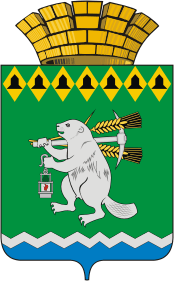 Дума Артемовского городского округаVI созыв58 заседание РЕШЕНИЕот 07 ноября 2019 года                                                                          № 607Об утверждении Программы комплексного развития транспортной инфраструктуры Артемовского городского округа на 2019 - 2034 годыВ соответствии с пунктом 9 части 3 статьи 8 Градостроительного кодекса Российской Федерации, статьей 17 Федерального закона от 06 октября 2003 года № 131–ФЗ «Об общих принципах организации местного самоуправления в Российской Федерации», принимая во внимание результаты общественного обсуждения проекта Программы комплексного развития транспортной инфраструктуры Артемовского городского округа на 2019-2034 годы, руководствуясь статьей 23 Устава Артемовского городского округа, Дума Артемовского городского округа РЕШИЛА:1. Утвердить Программу комплексного развития транспортной инфраструктуры Артемовского городского округа на 2019 - 2034 годы (прилагается).2. Опубликовать настоящее решение в газете «Артемовский рабочий», разместить на официальном сайте Думы Артемовского городского округа в информационно-телекоммуникационной сети «Интернет».3. Контроль за исполнением настоящего решения возложить на постоянную комиссию по жилищно - коммунальному хозяйству (Арсенов В.С.)Председатель Думы Артемовского городского округа                              К.М. Трофимов         Глава    Артемовского городского округа                                                 А.В.Самочернов